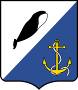 ГЛАВА АДМИНИСТРАЦИИПРОВИДЕНСКОГО ГОРОДСКОГО ОКРУГАРАСПОРЯЖЕНИЕНа основании распоряжения Губернатора Чукотского автономного округа от 16 марта 2020 года №100-рг «О введении режима повышенной готовности» в связи с угрозой распространения новой коронавирусной инфекции (2019-nCoV), в целях обеспечения готовности органов управления и сил к действиям при возникновении чрезвычайных ситуаций, руководства по их ликвидации:1. С 11:00 18 марта 2020 года вести на территории Провиденского городского округа режим повышенной готовности.2. Обязать граждан, посещавших территории, где зарегистрированы случаи новой коронавирусной инфекции (2019-nCoV):2.1. Сообщать о своем возвращении в Российскую Федерацию, месте, датах пребывания на указанных территориях, контактную информацию на горячую линию Департамента здравоохранения Чукотского автономного округа по номеру телефона +7 (914) 533-46-00.2.2. При появлении первых респираторных симптомов незамедлительно обратиться за медицинской помощью на дому без посещения медицинских организаций.2.3. Соблюдать постановления санитарных врачей о нахождении в режиме изоляции на дому.3. Обязать граждан, прибывших из Китайской Народной Республики, Республики Кореи, Итальянской Республики, Исламской Республики Иран, Французской Республики, Федеративной Республики Германии,  Королевства Испании, а также других государств с неблагополучной ситуацией с распространением новой коронавирусной инфекции (2019-nCoV) по перечню, утвержденному Управлением Федеральной службы по надзору в сфере защиты прав потребителей и благополучия человека по Чукотскому автономному округу, помимо мер, предусмотренных пунктом 2 настоящего распоряжения, обеспечить самоизоляцию на дому на срок 14 дней со дня возвращения в Российскую Федерацию (не посещать работу, учебу, минимизировать посещение общественных мест).4. Обязать всех работодателей, осуществляющих деятельность на территории Провиденского городского округа:4.1. Обеспечить измерение температуры тела работникам на рабочих местах с обязательным отстранением от нахождения на рабочем месте лиц с повышенной температурой.4.2. Оказывать работникам содействие в обеспечении соблюдения режима самоизоляции на дому.4.3. При поступлении запроса Управления Федеральной службы по надзору в сфере защиты прав потребителей и благополучия человека по Чукотскому автономному округу незамедлительно представлять информацию обо всех контактах заболевшего новой коронавирусной инфекцией (2019-nCoV) в связи с исполнением им трудовых функций, обеспечить проведение дезинфекции помещений, где находился заболевший.4.4. Обеспечить санитарную обработку производственных помещений, транспортных средств, торговых залов, закрытых общественных пространств.5. Рекомендовать филиалу «Провиденская окружная больница» государственного бюджетного учреждения здравоохранения «Чукотская окружная больница» (Острась В.В.):5.1. Обеспечить возможность оформления листков нетрудоспособности без посещения медицинских организаций для лиц, указанных в пунктах 2 и 3 настоящего распоряжения.5.2. Организовать работу учреждения с приоритетом оказания медицинской помощи на дому лихорадящим больным с респираторными симптомами, посещавшим территории, где зарегистрированы случаи новой коронавирусной инфекции (2019-nCoV), и  пациентам старше 60 лет, для чего обеспечить усиление выездной амбулаторной службы сотрудниками других подразделений;5.3. Обеспечить готовность к приему и оперативному оказанию медицинской помощи больным с респираторными симптомами, отбор биологического материала для исследования на новую коронавирусную инфекцию (2019-nCoV).6. Управлению социальной политики (Альшевская В.Н.):6.1. Проработать вопрос перевода муниципальных образовательных учреждений на дистанционные формы обучения. При необходимости перевод на дистанционные формы осуществлять по мере готовности образовательных учреждений.6.2. Мероприятия, запланированные к проведению в период с 16 по 30 марта 2020 года, связанные с перемещением участников между населенными пунктами, перенести на более поздний срок. При невозможности переноса – отменить.6.3. В период с 18 марта по 30 марта 2020 года отменить массовые мероприятия с участием детей.7. Комиссии по предупреждению и ликвидации чрезвычайных ситуаций и обеспечению пожарной безопасности Провиденского городского округа под моим руководством обеспечить координацию действий подразделений территориальных органов государственной власти, органов местного самоуправления и организаций, расположенных на территории Провиденского городского округа.8. Отделу военно-мобилизационной работы, гражданской обороны и чрезвычайных ситуаций Администрации Провиденского городского округа (Романенко А.А.) довести до руководителей организаций, предприятий и учреждений требования настоящего распоряжения.9. Обнародовать настоящее распоряжение на официальном сайте Провиденского городского округа в информационно-телекоммуникационной сети «Интернет»..10. Контроль за исполнением настоящего распоряжения оставляю за собой.С.А. Шестопаловот  18 марта 2020 г.№ 101   п.г.т. ПровиденияО введении режима повышенной готовностиПодготовил:Романенко А.А.Согласовано:Красикова Е.А.Разослано: дело, ОВМР, ГО и ЧСЭлектронная копия документа: ЕДДСРазослано: дело, ОВМР, ГО и ЧСЭлектронная копия документа: ЕДДСРазослано: дело, ОВМР, ГО и ЧСЭлектронная копия документа: ЕДДС